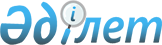 О внесении изменений в решение Сарканского районного маслихата от 23 декабря 2013 года № 28-146 "Об районном бюджете Сарканского района на 2014-2016 годы"
					
			Утративший силу
			
			
		
					Решение Сарканского районного маслихата Алматинской области от 21 ноября 2014 года № 46-229. Зарегистрировано Департаментом юстиции Алматинской области 02 декабря 2014 года № 2942. Утратило силу решением Сарканского районного маслихата Алматинской области от 09 февраля 2015 года № 49-250      Сноска. Утратило силу решением Сарканского районного маслихата Алматинской области 09.02.2015 № 49-250.      Примечание РЦПИ.

      В тексте документа сохранена пунктуация и орфография оригинала.

      В соответствии с пунктом 5 статьи 109 Бюджетного Кодекса Республики Казахстан от 4 декабря 2008 года, подпунктом 1) пункта 1 статьи 6 Закона Республики Казахстан от 23 января 2001 года "О местном государственном управлении и самоуправлении в Республике Казахстан" Сарканский районный маслихат РЕШИЛ:



      1. Внести в решение Сарканского районного маслихата от 23 декабря 2013 года №28-146 "Об районном бюджете Сарканского района на 2014-2016 годы" (зарегистрированного в Реестре государственной регистрации нормативных правовых актов 30 декабря 2013 года №2547, опубликованного в районной газете "Саркан" №2 (9046) от 11 января и №3 (9048) от 18 января 2014 года), в решение Сарканского районного маслихата от 07 февраля 2014 года №30-153 "О внесении изменений в решение Сарканского районного маслихата от 23 декабря 2013 года №28-146 "Об районном бюджете Сарканского района на 2014-2016 годы" (зарегистрированного в Реестре государственной регистрации нормативных правовых актов 19 февраля 2014 года №2587, опубликованного в районной газете "Саркан" №9 (9053) от 1 марта 2014 года), в решение Сарканского районного маслихата от 04 апреля 2014 года №32-164 "О внесении изменений в решение "Сарканского районного маслихата от 23 декабря 2013 года "Об районном бюджете Сарканского района на 2014-2016 годы" (зарегистрированного в Реестре государственной регистрации нормативных правовых актов 14 апреля 2014 года №2656, опубликованного в газете "Саркан" №17 (9060) от 26 апреля 2014 года), в решение Сарканского районного маслихата от 05 мая 2014 года №35-185 "О внесении изменений в решение "Сарканского районного маслихата от 23 декабря 2013 года "Об районном бюджете Сарканского района на 2014-2016 годы" (зарегистрированного в Реестре государственной регистрации нормативных правовых актов 19 мая 2014 года №2723, опубликованного в газете "Саркан"  №23 (9066) от 07 июня 2014 года), в решение Сарканского районного маслихата от 04 августа 2014 года №39-205 "О внесении изменений в решение "Сарканского районного маслихата от 23 декабря 2013 года "Об районном бюджете Сарканского района на 2014-2016 годы" (зарегистрированного в Реестре государственной регистрации нормативных правовых актов 14 августа 2014 года №2816, опубликованного в газете "Саркан" №34 (9078) от 23 августа 2014 года), в решение Сарканского районного маслихата от 15 октября 2014 года №42-217 "О внесении изменений в решение "Сарканского районного маслихата от 23 декабря 2013 года "Об районном бюджете Сарканского района на 2014-2016 годы" (зарегистрированного в Реестре государственной регистрации нормативных правовых актов 27 октября 2014 года №2893, опубликованного в газете "Саркан" №45 (9089) от 08 ноября 2014 года) следующие изменения:



      пункт 1 указанного решения изложить в новой редакции:

      "1. Утвердить районный бюджет на 2014-2016 годы согласно приложениям 1, 2, 3 соответственно, в том числе на 2014 год в следующих объемах:

      1) доходы 5552841 тысяч тенге, в том числе по:

      налоговым поступлениям 217530 тысяч тенге;

      неналоговым поступлениям 5101 тысяч тенге;

      поступлениям от продажи основного капитала 28937 тысяч тенге;

      поступлениям трансфертов 5301273 тысяч тенге, в том числе:

      целевым текущим трансфертом 1224272 тысяч тенге;

      целевым трансфертом на развитие 1716331 тысяч тенге;

      субвенции 2360670 тысяч тенге;

      2) затраты 5579048 тысяч тенге;

      3) чистое бюджетное кредитование 17248 тысяч тенге, в том числе:

      бюджетные кредиты 25002 тысяч тенге;

      погашение бюджетных кредитов 7754 тысяч тенге;

      4) сальдо по операциям с финансовыми активами 0 тысяч тенге;

      5) дефицит (профицит) бюджета (-) 43455 тысяч тенге;

      6) финансирование дефицита (использование профицита) бюджета 43455 тысяч тенге".



      2. Приложение 1 к указанному решению изложить в новой редакции согласно приложению 1 к настоящему решению.



      3. Контроль за исполнением настоящего решения возложить на постоянную комиссию районного маслихата по вопросам экономики, финансов, налогов и бюджета, развития малого и среднего предпринимательства, аграрных вопросов и экологии.



      4. Настоящее решение вводится в действие с 1 января 2014 года.      Председатель внеочередной

      46 сессии районного

      маслихата:                                 Кильчабаев К.      Секретарь Сарканского

      районного маслихата:                       Абдрахманов К.

Приложение 1

к решению маслихата Сарканского

района от 21 ноября 2014 года

№ 46-229 "О внесении изменений

в решение Сарканского районного

маслихата от 23 декабря 2013 года

№ 28-146" "Об районном бюджете

Сарканского района на 2014-2016 годы"Приложение 1

утвержденное решением маслихата

Сарканского района от 23 декабря

2013 года № 28-146 "Об районном

бюджете Сарканского района на

2014-2016 годы" 

Районный бюджет Сарканского района на 2014 год
					© 2012. РГП на ПХВ «Институт законодательства и правовой информации Республики Казахстан» Министерства юстиции Республики Казахстан
				КатегорияКатегорияКатегорияКатегорияСумма

(тысяч

тенге)КлассКлассКлассСумма

(тысяч

тенге)ПодклассПодклассСумма

(тысяч

тенге)НаименованиеСумма

(тысяч

тенге)I. Доходы55528411Налоговые поступления21753004Налоги на собственность2050841Hалоги на имущество1485843Земельный налог78504Hалог на транспортные средства413505Единый земельный налог730005Внутренние налоги на товары, работы и услуги94602Акцизы22363Поступления за использование природных и других

ресурсов14904Сборы за ведение предпринимательской и профессиональной деятельности573408Обязательные платежи, взимаемые за совершение

юридически значимых действий и (или) выдачу

документов уполномоченными на то государственными

органами или должностными лицами29861Государственная пошлина29862Неналоговые поступления510101Доходы от государственной собственности8385Доходы от аренды имущества, находящегося в

государственной собственности83806Прочие неналоговые поступления42631Прочие неналоговые поступления42633Поступления от продажи основного капитала2893703Продажа земли и нематериальных активов289371Продажа земли289374Поступления трансфертов530127302Трансферты из вышестоящих органов

государственного управления53012732Трансферты из областного бюджета5301273Функциональная группаФункциональная группаФункциональная группаФункциональная группаФункциональная группаСумма

(тысяч

тенге)Функциональная подгруппаФункциональная подгруппаФункциональная подгруппаФункциональная подгруппаСумма

(тысяч

тенге)Администратор бюджетных программАдминистратор бюджетных программАдминистратор бюджетных программСумма

(тысяч

тенге)ПрограммаПрограммаСумма

(тысяч

тенге)НаименованиеСумма

(тысяч

тенге)ІІ.Затраты557904801Государственные услуги общего характера3021611Представительные, исполнительные и другие

органы, выполняющие общие функции государственного управления276856112Аппарат маслихата района (города областного

значения)13094001Услуги по обеспечению деятельности маслихата

района (города областного значения)12794003Капитальные расходы государственного органа300122Аппарат акима района (города областного

значения)79271001Услуги по обеспечению деятельности акима

района (города областного значения)67138003Капитальные расходы государственного органа12133123Аппарат акима района в городе, города

районного значения, поселка, аула (села),

аульного (сельского) округа184491001Услуги по обеспечению деятельности акима

района в городе, города районного значения,

поселка, села, сельского округа180808022Капитальные расходы государственного органа36832Финансовая деятельность13330452Отдел финансов района (города областного

значения)13330001Услуги по реализации государственной политики

в области исполнения бюджета района (города

областного значения) и управления

коммунальной собственностью района (города

областного значения)12649003Проведение оценки имущества в целях

налогообложения626010Приватизация, управление коммунальным

имуществом, постприватизационная деятельность

и регулирование споров, связанных с этим 555Планирование и статистическая деятельность11975453Отдел экономики и бюджетного планирования

района (города областного значения)11975001Услуги по реализации государственной политики

в области формирования и развития

экономической политики, системы

государственного планирования и управления

района (города областного значения)1197502Оборона629121Военные нужды1406122Аппарат акима района (города областного

значения)1406005Мероприятия в рамках исполнения всеобщей

воинской обязанности14062Организация работы по чрезвычайным ситуациям61506122Аппарат акима района (города областного

значения)61506006Предупреждение и ликвидация чрезвычайных

ситуаций масштаба района (города областного

значения)60986007Мероприятия по профилактике и тушению степных

пожаров районного (городского) масштаба, а

также пожаров в населенных пунктах, в которых

не созданы органы государственной

противопожарной службы520Общественный порядок, безопасность, правовая,

судебная, уголовно-исполнительная деятельность7729Прочие услуги в области общественного порядка

и безопасности772485Отдел пассажирского транспорта и

автомобильных дорог района (города областного

значения)772021Обеспечение безопасности дорожного движения

в населенных пунктах77204Образование22970551Дошкольное воспитание и обучение151230464Отдел образования района (города областного

значения)151230009Обеспечение деятельности организаций

дошкольного воспитания и обучения80425040Реализация государственного образовательного

заказа в дошкольных организациях образования708052Начальное, основное среднее и общее среднее

образование1803781464Отдел образования района (города областного

значения)1803781003Общеобразовательное обучение1775230006Дополнительное образование для детей285519Прочие услуги в области образования342044464Отдел образования района (города областного

значения)342044001Услуги по реализации государственной политики

на местном уровне в области образования12021005Приобретение и доставка учебников,

учебно-методических комплексов для

государственных учреждений образования района

(города областного значения)24276007Проведение школьных олимпиад, внешкольных

мероприятий и конкурсов районного (городского) масштаба1686015Ежемесячная выплата денежных средств опекунам

(попечителям) на содержание ребенка-сироты

(детей-сирот), и ребенка (детей), оставшегося

без попечения родителей15047067Капитальные расходы подведомственных

государственных учреждений и организаций28901406Социальная помощь и социальное обеспечение1560462Социальная помощь134631451Отдел занятости и социальных программ района

(города областного значения)134631002Программа занятости30207004Оказание социальной помощи на приобретение

топлива специалистам здравоохранения,

образования, социального обеспечения,

культуры, спорта и ветеринарии в сельской

местности в соответствии с законодательством

Республики Казахстан11067005Государственная адресная социальная помощь6653006Оказание жилищной помощи 27929007Социальная помощь отдельным категориям

нуждающихся граждан по решениям местных

представительных органов18465010Материальное обеспечение детей-инвалидов,

воспитывающихся и обучающихся на дому2326014Оказание социальной помощи нуждающимся

гражданам на дому21347016Государственные пособия на детей до 18 лет9521017Обеспечение нуждающихся инвалидов

обязательными гигиеническими средствами и

предоставление услуг специалистами жестового

языка, индивидуальными помощниками в

соответствии с индивидуальной программой

реабилитации инвалида6516023Обеспечение деятельности центров занятости

населения6009Прочие услуги в области социальной помощи и

социального обеспечения21415451Отдел занятости и социальных программ района

(города областного значения)21415001Услуги по реализации государственной политики

на местном уровне в области обеспечения

занятости и реализации социальных программ

для населения19899011Оплата услуг по зачислению, выплате и

доставке пособий и других социальных выплат151607Жилищно-коммунальное хозяйство21957221Жилищное хозяйство51367467Отдел строительства района (города областного

значения)12508003Проектирование, строительство и (или)

приобретение жилья коммунального жилищного

фонда 3023004Проектирование, развитие, обустройство и

(или) приобретение инженерно-коммуникационной

инфраструктуры9485485Отдел пассажирского транспорта и

автомобильных дорог района (города

областного значения)10332487Отдел жилищно-коммунального хозяйства и

жилищной инспекции района (города областного

значения)28527001Услуги по реализации государственной политики

на местном уровне в области

жилищно-коммунального хозяйства и жилищного

фонда6609005Организация сохранения государственного

жилищного фонда20353041Ремонт и благоустройство объектов в рамках

развития городов и сельских населенных

пунктов по Дорожной карте занятости 202015652Коммунальное хозяйство1927869487Отдел жилищно-коммунального хозяйства и

жилищной инспекции района (города областного

значения)1927869016Функционирование системы водоснабжения и

водоотведения224046028Развитие коммунального хозяйства716989029Развитие системы водоснабжения и

водоотведения461461058Развитие системы водоснабжения и

водоотведения в сельских населенных пунктах5253733Благоустройство населенных пунктов216486123Аппарат акима района в городе, города

районного значения, поселка, села, сельского

округа24129008Освещение улиц населенных пунктов11041009Обеспечение санитарии населенных пунктов5114010Содержание мест захоронений и погребение

безродных380011Благоустройство и озеленение населенных

пунктов 7594487Отдел жилищно-коммунального хозяйства и

жилищной инспекции района (города областного

значения)192357030Благоустройство и озеленение населенных

пунктов19235708Культура, спорт, туризм и информационное

пространство3066521Деятельность в области культуры38424455Отдел культуры и развития языков района

(города областного значения)38424003Поддержка культурно-досуговой работы384242Спорт9190465Отдел физической культуры и спорта района

(города областного значения)9190001Услуги по реализации государственной политики

на местном уровне в сфере физической культуры

и спорта4955006Проведение спортивных соревнований на

районном (города областного значения) уровне821007Подготовка и участие членов сборных команд

района (города областного значения) по

различным видам спорта на областных

спортивных соревнованиях34143Информационное пространство24204455Отдел культуры и развития языков района

(города областного значения)24204006Функционирование районных (городских)

библиотек20995007Развитие государственного языка и других

языков народа Казахстана32099Прочие услуги по организации культуры,

спорта, туризма и информационного

пространства234834455Отдел культуры и развития языков района

(города областного значения)220725001Услуги по реализации государственной политики

на местном уровне в области развития языков и

культуры4605032Капитальные расходы подведомственных

государственных учреждений и организаций216120456Отдел внутренней политики района (города

областного значения)14109001Услуги по реализации государственной политики

на местном уровне в области информации,

укрепления государственности и формирования

социального оптимизма граждан1410910Сельское, водное, лесное, рыбное хозяйство,

особо охраняемые природные территории, охрана

окружающей среды и животного мира, земельные

отношения1162891Сельское хозяйство40539453Отдел экономики и бюджетного планирования

района (города областного значения)6836099Реализация мер по оказанию социальной

поддержки специалистов6836462Отдел сельского хозяйства района (города

областного значения)12620001Услуги по реализации государственной политики

на местном уровне в сфере сельского хозяйства12320006Капитальные расходы государственного органа300473Отдел ветеринарии района (города областного

значения)21083001Услуги по реализации государственной политики

на местном уровне в сфере ветеринарии6896006Организация санитарного убоя больных животных1730007Организация отлова и уничтожения бродячих

собак и кошек1000008Возмещение владельцам стоимости изымаемых и

уничтожаемых больных животных, продуктов и

сырья животного происхождения9805009Проведение ветеринарных мероприятий по

энзоотическим болезням животных16526Земельные отношения7461463Отдел земельных отношений района (города

областного значения)7461463001Услуги по реализации государственной политики

в области регулирования земельных отношений

на территории района (города областного

значения)7210463007Капитальные расходы государственного органа2519Прочие услуги в области сельского, водного,

лесного, рыбного хозяйства, охраны окружающей

среды и земельных отношений68289473Отдел ветеринарии района (города областного

значения)68289011Проведение противоэпизоотических мероприятий6828911Промышленность, архитектурная,

градостроительная и строительная деятельность134542Архитектурная, градостроительная и

строительная деятельность13454467Отдел строительства района (города областного

значения)6965001Услуги по реализации государственной политики

на местном уровне в области строительства6886017Капитальные расходы государственного органа79468Отдел архитектуры и градостроительства района

(города областного значения)6489468001Услуги по реализации государственной политики

в области архитектуры и градостроительства на

местном уровне 6270468004Капитальные расходы государственного органа21912Транспорт и коммуникации923841Автомобильный транспорт87377123Аппарат акима района в городе, города

районного значения, поселка, села, сельского

округа2254013Обеспечение функционирования автомобильных

дорог в городах районного значения, поселках,

селах, сельских округах2254485Отдел пассажирского транспорта и

автомобильных дорог района (города областного

значения)85123022Развитие транспортной инфраструктуры35013458023Обеспечение функционирования автомобильных

дорог501109Прочие услуги в сфере транспорта и

коммуникаций5007485Отдел пассажирского транспорта и

автомобильных дорог района (города областного

значения)5007001Услуги по реализации государственной политики

на местном уровне в области пассажирского

транспорта и автомобильных дорог500713Прочие350973Поддержка предпринимательской деятельности и

защита конкуренции6474469Отдел предпринимательства района (города

областного значения)6474001Услуги по реализации государственной политики

на местном уровне в области развития

предпринимательства и промышленности64749Прочие28623123Аппарат акима района в городе, города

районного значения, поселка, села, сельского

округа10993040Реализация мер по содействию экономическому

развитию регионов в рамках программы

"развитие регионов"10993452Отдел финансов района (города областного

значения)4743012Резерв местного исполнительного органа района

(города областного значения) 4743464Отдел образования района (города областного

значения)12887041Реализация мер по содействию экономическому

развитию регионов в рамках программы

"развитие регионов"1288715Трансферты5041Трансферты504452Отдел финансов района (города областного

значения)504006Возврат неиспользованных (недоиспользованных)

целевых трансфертов504ІІІ. Чистое бюджетное кредитование17248Бюджетные кредиты2500210Сельское, водное, лесное, рыбное хозяйство,

особо охраняемые природные территории, охрана

окружающей среды и животного мира, земельные

отношения250021Сельское хозяйство25002453Отдел экономики и бюджетного планирования

района (города областного значения)25002453006Бюджетные кредиты для реализации мер

социальной поддержки специалистов25002КатегорияКатегорияКатегорияКатегорияСумма

(тысяч

тенге)КлассКлассКлассСумма

(тысяч

тенге)ПодклассПодклассСумма

(тысяч

тенге)НаименованиеСумма

(тысяч

тенге)Погашение бюджетных кредитов77545Погашение бюджетных кредитов775401Погашение бюджетных кредитов77541Погашение бюджетных кредитов, выданных из

государственного бюджета7754Функциональная группаФункциональная группаФункциональная группаФункциональная группаФункциональная группаФункциональная группаСумма

(тысяч

тенге)Функциональная подгруппаФункциональная подгруппаФункциональная подгруппаФункциональная подгруппаФункциональная подгруппаСумма

(тысяч

тенге)Администратор бюджетных программАдминистратор бюджетных программАдминистратор бюджетных программАдминистратор бюджетных программСумма

(тысяч

тенге)ПрограммаПрограммаПрограммаСумма

(тысяч

тенге)НаименованиеСумма

(тысяч

тенге)ІV. Сальдо по операциям с финансовыми

активами0КатегорияКатегорияКатегорияКатегорияСумма

(тысяч

тенге)КлассКлассКлассСумма

(тысяч

тенге)ПодклассПодклассСумма

(тысяч

тенге)НаименованиеСумма

(тысяч

тенге)V. Дефицит (профицит) бюджета-43455VI. Финансирование дефицита (использование

профицита) бюджета434557Поступления займов2500201Внутренние государственные займы250022Договоры займа25002Движение остатков бюджетных средств26207Функциональная группаФункциональная группаФункциональная группаФункциональная группаФункциональная группаСумма

(тысяч

тенге)Функциональная подгруппаФункциональная подгруппаФункциональная подгруппаФункциональная подгруппаСумма

(тысяч

тенге)Администратор бюджетных программАдминистратор бюджетных программАдминистратор бюджетных программСумма

(тысяч

тенге)ПрограммаПрограммаСумма

(тысяч

тенге)НаименованиеСумма

(тысяч

тенге)Погашение займов775416Погашение займов77541Погашение займов7754452Отдел финансов района (города областного

значения)7754008Погашение долга местного исполнительного

органа перед вышестоящим бюджетом7754